Hope in the Promise made by GodBarry G. Johnson, Sr. / GeneralDiscovering the Church / Hope; Promises; Assurance; Expectation; Confidence / Acts 26:6–8A total grounding of one’s confidence and expectation in God’s goodness and providential care even in the face of trouble.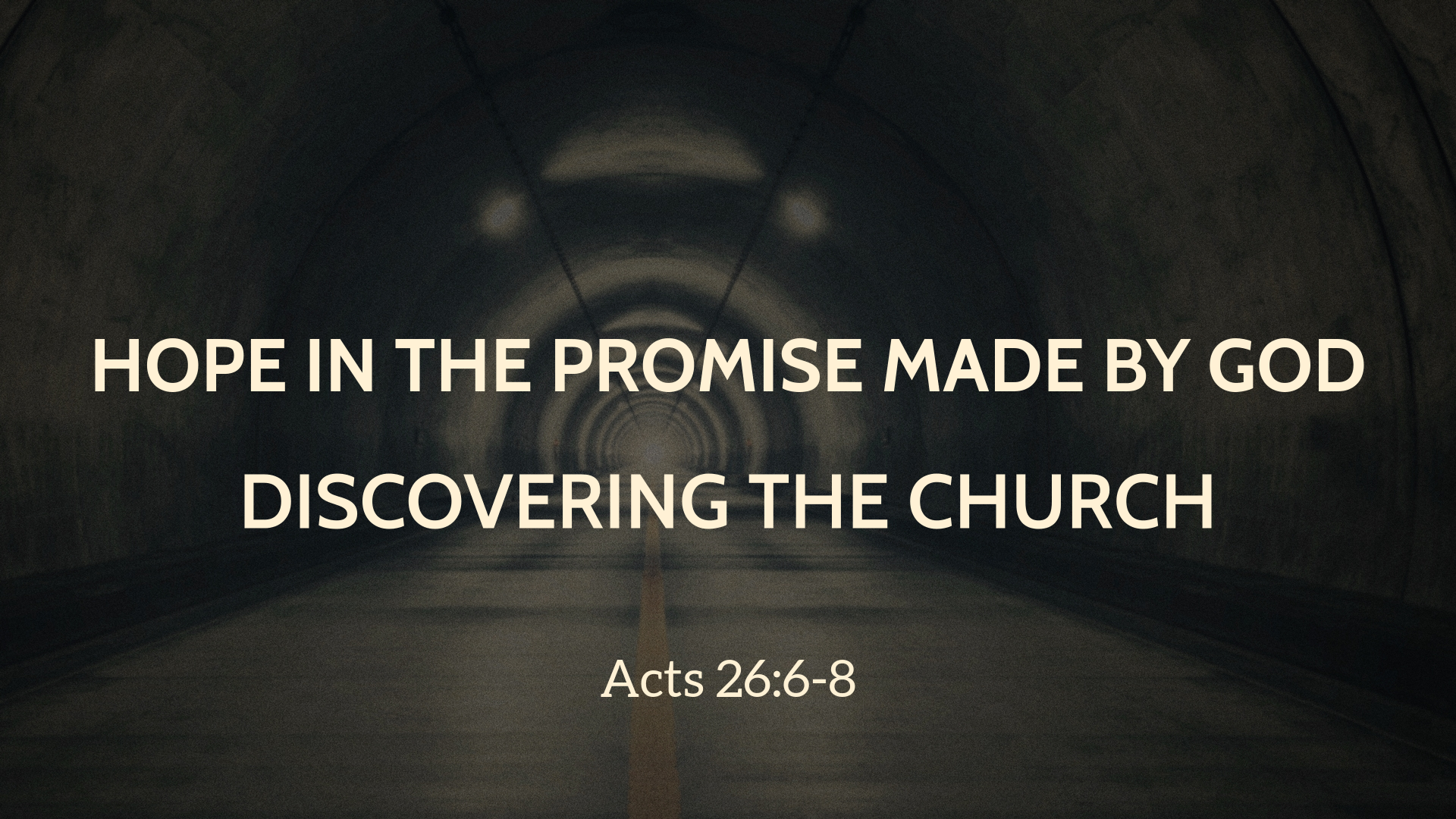 Acts 26:6–8 ESV6 And now I stand here on trial because of my hope in the promise made by God to our fathers, 7 to which our twelve tribes hope to attain, as they earnestly worship night and day. And for this hope I am accused by Jews, O king! 8 Why is it thought incredible by any of you that God raises the dead?I. Hope in God is commanded Psalm 131:3 ESV3 O Israel, hope in the Lord from this time forth and forevermore.1 Timothy 6:17 ESV17 As for the rich in this present age, charge them not to be haughty, nor to set their hopes on the uncertainty of riches, but on God, who richly provides us with everything to enjoy.Hebrews 10:23 ESV23 Let us hold fast the confession of our hope without wavering, for he who promised is faithful.II. Hope in Scripture as the word of God Psalm 119:74 ESV74 Those who fear you shall see me and rejoice, because I have hoped in your word.Acts 26:6 ESV6 And now I stand here on trial because of my hope in the promise made by God to our fathers,Romans 15:4 ESV4 For whatever was written in former days was written for our instruction, that through endurance and through the encouragement of the Scriptures we might have hope.III. Hope in God in the face of difficulty and trial Psalm 42:5 ESV5 Why are you cast down, O my soul, and why are you in turmoil within me? Hope in God; for I shall again praise him, my salvation2 Corinthians 1:10 ESV10 He delivered us from such a deadly peril, and he will deliver us. On him we have set our hope that he will deliver us again.IV. The outcome of hope in GodA. Hope brings security and blessed assurance Psalm 146:5 ESV5 Blessed is he whose help is the God of Jacob, whose hope is in the Lord his God,Romans 15:12 ESV12 And again Isaiah says, “The root of Jesse will come, even he who arises to rule the Gentiles; in him will the Gentiles hope.”1 Timothy 4:10 ESV10 For to this end we toil and strive, because we have our hope set on the living God, who is the Savior of all people, especially of those who believe.B. Hope leads to specific results Psalm 37:9 ESV9 For the evildoers shall be cut off, but those who wait for the Lord shall inherit the land.Isaiah 40:31 ESV31 but they who wait for the Lord shall renew their strength; they shall mount up with wings like eagles; they shall run and not be weary; they shall walk and not faint.Romans 15:13 ESV13 May the God of hope fill you with all joy and peace in believing, so that by the power of the Holy Spirit you may abound in hope.1 John 3:3 ESV3 And everyone who thus hopes in him purifies himself as he is pure.Hope Delivered in God’s Plan of SalvationHear the Word of HopeRomans 10:17 ESV17 So faith comes from hearing, and hearing through the word of Christ.Believe the Message of HopeHebrews 11:6 ESV6 And without faith it is impossible to please him, for whoever would draw near to God must believe that he exists and that he rewards those who seek him.Repent of the loss of HopeActs 2:38 ESV38 And Peter said to them, “Repent and be baptized every one of you in the name of Jesus Christ for the forgiveness of your sins, and you will receive the gift of the Holy Spirit.Confess the name of Hope1 Timothy 6:12 ESV12 Fight the good fight of the faith. Take hold of the eternal life to which you were called and about which you made the good confession in the presence of many witnesses.Be Baptized the Promise of Help1 Peter 3:21 ESV21 Baptism, which corresponds to this, now saves you, not as a removal of dirt from the body but as an appeal to God for a good conscience, through the resurrection of Jesus Christ,Remain Steadfast in Hope1 Corinthians 10:12 ESV12 Therefore let anyone who thinks that he stands take heed lest he fall.